(Note: Architect/Engineer should complete a brief description below based on their complete description provided in Division 01 of their specification before inserting into the solicitation)UNIT PRICINGSTATE OF 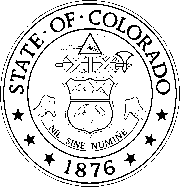 OFFICE OF THE STATE ARCHITECTSTATE BUILDINGS PROGRAMUNIT PRICING FORMSTATE OF OFFICE OF THE STATE ARCHITECTSTATE BUILDINGS PROGRAMUNIT PRICING FORMInstitution/Agency:Institution/Agency:Red Rocks Community CollegeProject No./Name:Project No./Name:C18A0019/Exterior Wayfinding SignageThe unit prices below shall be used to determine adjustment to the contract sum when changes in the work involving said items are deemed necessary.Unit Prices shall apply until the date of contract completion established at the time of Notice to Proceed.All unit prices shall include the pro-rata share of all costs of materials, equipment and disposal required to complete the work item. Overhead, profit and bond will be calculated per Change Order Proposal form SC-6.312.NumberDescriptionUnit of MeasureUnit PriceU1Street Sign1$U2Pedestrian Sign1$U3Building Sign1$U4$U5$U6$U7$U8$U9$U10$THE BIDDER:Company NameSignature						Date